Aussie Kids Golf AcademyWelcome!Aussie Kids Golf Academy is a children’s golf school focused on growing love for the game of golf and improving students’ golf skills.
Whether your child is looking to learn how to play golf or they want to take their game to the next level, our academy is a school that has the programs, knowledge, and passion to help your child succeed.Build ConfidenceImprove Self-EsteemDevelop Physical AbilitiesIncrease Mental FocusFocus on Goal achievement….and Have FUN!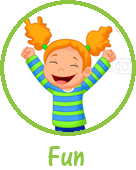 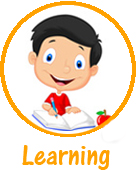 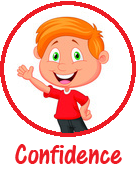 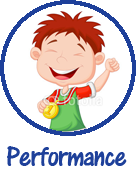 Fun-Learning-Confidence-PerformanceOur Golf Enrichment Program is designed to emphasize FUN and excitement – qualities that foster enjoyment for the game of golf. This key ingredient is paramount in developing a child’s love of the game of golf.Coupled with this, our coaches have years of experience teaching kids the game of golf. Our knowledge and understanding of how to encourage kids and bring out the best within them allow us to build a positive LEARNING environment for our students.We will focus on basic fundamentals of golf (grip, stance, posture) that will build a basis for developing our students golf skills.The next key component of our golf school is focused on building successes for our students. This allows our students to build CONFIDENCE and self-esteem, the most important ingredients for the growth of any child. Watch your child develop their physical abilities and mental focus while having fun learning exciting new skills that boost their overall confidence.As your child works their way through our training pros, you will be amazed at their increased abilities and PERFORMANCE. This is where our golf training programs validate itself, as your child is able to perform with confidence and pride in their newfound successes.We are excited about the prospect of having your child join us. We look forward to seeing you and spreading the LOVE for the Game of Golf.